CODICE ETICO E DI COMPORTAMENTOai sensi del D.lgs. n. 231/2001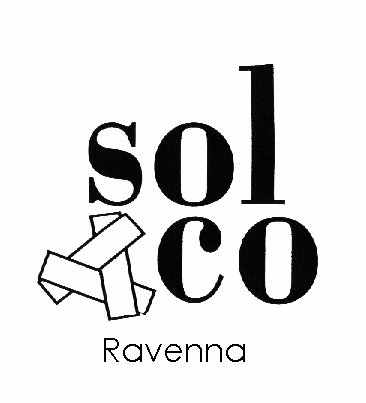 Consorzio “Sol.Co.”Cooperativa Sociale Soc. Coop.Rev.01 del 10/11/2023SOMMARIO:	1. INTRODUZIONE E AMBITO DI APPLICAZIONE: CODICE ETICO E DI COMPORTAMENTO E ORGANISMO DI VIGILANZA	32. “MISSIONE” E VISIONE ETICA	43. DESTINATARI ED AMBITO DI APPLICAZIONE DEL CODICE	44. PRINCIPI DI RIFERIMENTO	44.1 Rispetto della Legge	44.2 Mutualismo	54.3 Onestà	54.4 Integrità, trasparenza e completezza dell’informazione	54.5 Correttezza nella gestione societaria e nell’utilizzo delle risorse	54.6 Riservatezza delle informazioni	64.7 Rispetto della persona	64.8 Prevenzione dei conflitti di interesse	65. NORME DI COMPORTAMENTO	65.1 Amministratori e dipendenti	65.2 Soci	75.3 Informativa societaria	85.4 Portatori d’interesse, fornitori, soci e partner in ATI	8Integrità ed indipendenza nei rapporti con i fornitori e partner	10Corretta gestione dei rapporti con clienti pubblici	115.5 Collettività	11Rapporti con organizzazioni politiche e sindacali	11Rapporti con i mass media e diffusione delle informazioni	125.6 Pubblica Amministrazione	126. SISTEMA DI CONTROLLO INTERNO E MODALITA’ DI ATTUAZIONE DEL CODICE ETICO E DI COMPORTAMENTO	146.1 Sistema di controllo interno	146.2 Organismo di controllo sul Codice etico e di comportamento	146.3 Comunicazione e formazione	146.4 Segnalazioni “Whistleblowing”	156.5 Linee guida del sistema sanzionatorio	151. INTRODUZIONE E AMBITO DI APPLICAZIONE: CODICE ETICO E DI COMPORTAMENTO E ORGANISMO DI VIGILANZAIl Codice etico e di comportamento è un documento che, descrivendo e riassumendo i principi ed i valori a cui un’organizzazione si ispira, nonché le modalità attraverso le quali intende applicarli, assume la caratteristica di riferimento nell’impegno di responsabilità sociale dell’Ente.Sol.Co Ravenna è un Consorzio costituito in forma di società cooperativa con lo scopo di promuovere e coordinare servizi e attività di formazione in favore di imprese cooperative e loro soci, nell’interesse dei propri soci e con il loro concorso, operando in coerenza con i valori e gli indirizzi di Confcooperative.  I principi a cui si ispira il Consorzio e da cui derivano i propri modelli organizzativi sono:la centralità della persona umana ed il suo essere protagonista nella comunità;la valorizzazione del lavoro quale strumento di crescita personale e di partecipazione al miglioramento della società;lo sviluppo dei principi di mutualismo, democrazia economica, solidarietà e sussidiarietà;il rispetto della legge, l’onestà e la correttezza delle informazioni.Il Consorzio Sol.Co conforma la conduzione delle proprie attività e di quelle affidate alle Cooperative associate, al rispetto dei principi e delle norme di comportamento espressi nel presente Codice etico e di comportamento.Il Consorzio riconosce l’importanza della responsabilità etico-sociale nella conduzione degli affari e delle attività del Consorzio e, a tal fine, promuove una gestione orientata al bilanciamento dei legittimi interessi dei propri portatori di interesse e della collettività in cui opera. Il presente Codice è pertanto improntato ad un ideale di cooperazione e di rispetto di tutti gli interessi delle parti coinvolte.Nell’ambito del sistema di controllo interno, il Codice etico e di comportamento costituisce (ai sensi degli articoli 6 e 7 del D.lgs. n.231 del 2001, presupposto e riferimento del Modello di organizzazione gestione e controllo dell’ Ente (di seguito il “Modello 231) e del sistema sanzionatorio ivi previsto.È compito del CdA approvare il Codice etico e di comportamento e, in collaborazione con l’Organismo di Vigilanza ex D.lgs. n. 231/01 (di seguito anche “OdV”), monitorarne l’efficacia, anche rispetto all’evoluzione normativa. Per quanto riguarda, in particolare, i reati previsti dal D.lgs. n. 231/01, l’OdV ha altresì il compito di verificare il funzionamento e l’osservanza dei contenuti riportati nel Modello di gestione e controllo ex D.lgs. 231/01, di seguito indicato come “Modello 231” o “Modello”.In particolare, il presente Codice etico e di comportamento intende: riconoscere rilevanza ed efficacia vincolante ai principi etici di seguito descritti anche nell’ambito della prevenzione dei reati di impresa;definire i valori e i principi che guidano l’attività e i rapporti con le Cooperative consorziate e con i loro dipendenti, con i collaboratori, con i partner e, in generale, con ogni altro portatore di interesse;indicare i principi di comportamento a cui sono tenuti i destinatari del presente Codice;introdurre i principi del sistema sanzionatorio, volto ad assicurare l’efficace e concreta attuazione del presente Codice.2. “MISSIONE” E VISIONE ETICALa realizzazione della missione aziendale è funzione di una conduzione dell’Ente improntata alla correttezza gestionale, alla cooperazione e alla fiducia nei confronti dei portatori di interesse, alla conformità alle leggi, all’onestà nei comportamenti e alla trasparenza, fiducia e cooperazione, alla solidarietà, alla lungimiranza, intendendo per tale l’impegno a garantire una continuità di gestione economicamente sostenibile nel tempo. Coloro che operano nel Consorzio Sol.Co e/o presso le Cooperative consorziate nell’ambito dei servizi erogati per conto dello stesso, sono pertanto impegnati a osservare e far osservare questi principi.Il Consorzio è retto e disciplinato secondo il principio della mutualità senza fini di lucro e ha lo scopo di supportare i propri associati nello sviluppo della cooperazione, integrandone e coordinandone le attività. In particolare,  nello svolgimento della propria attività, il Consorzio si ispira ad alcuni fondamentali valori:operare secondo i principi dello scopo mutualistico, della leale collaborazione con la compagine societaria, del massimo soddisfacimento delle aspettative dei clienti e dei soci;fornire servizi assistenziali improntati al reale bisogno del territorio in cui opera al fine di estendere la valorizzazione delle risorse umane anche ai propri portatori di interesse;intrattenere con la Pubblica Amministrazione e con gli enti erogatori di finanziamenti rapporti improntanti alla correttezza dei rapporti istituzionali, alla veridicità e trasparenza delle informazioni;operare nel mercato nel rispetto di alcuni principi etici fondamentali, quali onestà, imparzialità e rispetto di tutte le norme vigenti (leggi nazionali e comunitarie, regolamenti o codici interni, provvedimenti amministrativi, norme deontologiche).3. DESTINATARI ED AMBITO DI APPLICAZIONE DEL CODICEI destinatari del presente Codice etico e di comportamento sono le Cooperative consorziate, i collaboratori delle stesse che agiscono per nome e per conto del Consorzio, gli amministratori, i fornitori, i clienti/utenti, i partner in ATI, i dipendenti e i collaboratori del Consorzio, nonché tutti coloro che, direttamente o indirettamente, stabilmente o temporaneamente, instaurano rapporti o relazioni con il Consorzio Sol.Co, compresa la Pubblica Amministrazione.A fronte di ciò, il Consorzio promuove la più ampia diffusione del Codice presso tutti i soggetti interessati, la corretta interpretazione dei suoi contenuti, e fornisce gli strumenti più adeguati a  favorirne  l’applicazione.4. PRINCIPI DI RIFERIMENTO4.1 Rispetto della LeggeIl Consorzio esige da parte dei propri dipendenti, e da quelli delle Cooperative consorziate, nonché amministratori o da chiunque svolga, a qualsiasi titolo, funzioni di rappresentanza, anche di fatto, il rispetto della legislazione nazionale, della normativa comunitaria, delle disposizioni, dei regolamenti e degli atti amministrativi degli Enti territoriali e, in generale, di tutte le norme vigenti e dei principi e procedure a tale scopo preordinate, nonché dei comportamenti eticamente corretti, tali da non pregiudicare l’affidabilità morale e professionale del Consorzio. In particolare, comportamenti che anche solo potenzialmente possano essere interpretati come corruttivi, malversativi o in conflitto d’interesse con gli interessi legittimi del Consorzio, sono da ritenersi inammissibili, e come tali sono esplicitamente vietati.4.2 MutualismoIn coerenza con la natura consortile e la forma cooperativa, il Consorzio Sol.Co opera per promuovere e sostenere il migliore e più efficiente esercizio delle attività imprenditoriali delle Cooperative associate allo stesso. Infatti, nelle relazioni con i propri soci, il Consorzio s’impegna a una gestione ispirata al principio di mutualismo ed al riconoscimento, alla valorizzazione e soddisfazione di bisogni e competenze dei soci medesimi.4.3 OnestàL’onestà rappresenta il principio fondamentale per tutte le attività del Consorzio Sol.Co, le sue iniziative, i suoi rendiconti, le sue comunicazioni, e costituisce elemento essenziale della gestione. I rapporti con i portatori di interesse sono reciprocamente improntati a criteri e comportamenti di correttezza, collaborazione, lealtà, rispetto e completezza delle informazioni fornite.  4.4 Integrità, trasparenza e completezza dell’informazioneIl Consorzio Sol.Co riconosce il valore fondamentale della correttezza delle informazioni  reciprocamente scambiate con le Cooperative consorziate, nonché gli organi e le funzioni competenti, in ordine ai fatti significativi concernenti la gestione societaria e contabile, e in alcun modo giustifica azioni che impediscano il controllo da parte degli Enti od organizzazioni preposte.Il Consorzio favorisce un flusso di informazioni continuo, puntuale e completo fra i propri dipendenti, le Cooperative consorziate, le varie figure apicali, gli organi sociali, l’Organo di Vigilanza e, ove necessario, verso le Pubbliche Autorità.In ogni caso le informazioni trasmesse all’interno e all’esterno dell’organizzazione devono essere rispettose dei requisiti di veridicità, completezza, accuratezza e tempestività, anche in relazione a dati economici, finanziari e contabili.4.5 Correttezza nella gestione societaria e nell’utilizzo delle risorseAi componenti degli organi di amministrazione, controllo e direzione, compresi quelli delle Cooperative consorziate, viene chiesto di improntare la propria attività ai principi di correttezza ed integrità, astenendosi dall’agire in situazioni di conflitto di interesse nell’ambito delle attività da loro svolte. Ai componenti dei suddetti organi è altresì richiesto: un comportamento, nelle relazioni che essi intrattengono in nome e per conto del Consorzio Sol.Co con le istituzioni pubbliche e con i soggetti privati, ispirato ai principi di autonomia e indipendenza, nonché il rispetto delle linee di indirizzo e dei principi forniti dagli organi del Consorzio;l’uso riservato delle informazioni di cui vengono a conoscenza per ragioni di ufficio e il non utilizzo della propria posizione per ottenere vantaggi personali diretti od indiretti o perseguire interessi di terzi in conflitto d’interesse con quelli legittimi del Consorzio;in ogni attività di comunicazione, il rispetto delle leggi e delle pratiche di condotta;il divieto di pratiche corruttive verso il pubblico e il privato o altre condotte malversative o fraudolente;il rispetto della normativa vigente e dei principi contenuti nel presente Codice.4.6 Riservatezza delle informazioni Il Consorzio Sol.Co assicura la riservatezza delle informazioni in proprio possesso, l’osservanza della normativa in materia di raccolta, trattamento e conservazione dei dati personali e si astiene dal ricercare dati riservati attraverso mezzi illegali. Tutte le informazioni a disposizione del Consorzio Sol.Co vengono trattate nel rispetto della riservatezza e della privacy dei soggetti interessati, come previsto dalla normativa vigente.4.7 Rispetto della personaIl Consorzio Sol.Co promuove il rispetto dell’integrità fisica e morale della persona e il rispetto della dimensione di relazione con gli altri. Inoltre, il Consorzio garantisce, anche attraverso le proprie consorziate, condizioni di lavoro rispettose della dignità individuale e ambienti di lavoro e spazi sicuri dedicati ai portatori d’interesse. 4.8 Prevenzione dei conflitti di interesseAl fine di evitare situazioni anche potenziali di conflitto di interesse, il Consorzio Sol.Co, al momento dell’assegnazione dell’incarico o di avvio del rapporto di lavoro, richiede ai propri amministratori, e a quelli delle Cooperative consorziate, la sottoscrizione di un’apposita dichiarazione che escluda la presenza di condizioni di conflitto di interesse tra singolo, Società e Pubblica Amministrazione, o che i potenziali conflitti d’interesse esistenti vengano contestualmente evidenziati.5. NORME DI COMPORTAMENTO5.1 Amministratori e dipendentiGli amministratori e i dipendenti, compresi quelli delle Cooperative consorziate che agiscono in rappresentanza o in nome e per conto del Consorzio, s’impegnano a perseguire l’interesse dello stesso, anche prevedendo opportuni meccanismi di rendicontazione delle decisioni, ad assicurare il mantenimento della buona reputazione del Consorzio e a porre in essere una comunicazione finanziaria ai terzi nel rigoroso rispetto della normativa vigente, con particolare riguardo ai principi di correttezza trasparenza ed esaustività.Gli amministratori e i dipendenti, compresi quelli delle Cooperative consorziate che agiscono in rappresentanza o in nome e per conto del Consorzio sono tenuti ad evitare tutte le situazioni e tutte le attività in cui si possa manifestare un conflitto con gli interessi legittimi del Consorzio o che possano interferire con la propria capacità di assumere, in modo imparziale, decisioni nel migliore interesse dell'impresa e nel pieno rispetto delle norme del Codice.Gli amministratori e i dipendenti, compresi quelli delle Cooperative consorziate che agiscono in rappresentanza o in nome e per conto del Consorzio, devono astenersi dal trarre vantaggio personale o in favore di terzi, derivante dall’utilizzo di beni sociali o sfruttando opportunità d’affari delle quali sono venuti a conoscenza nel corso dello svolgimento delle proprie funzioni.Nel caso in cui in una determinata operazione o circostanza si manifesti anche solo l’apparenza di un conflitto di interessi, l’amministratore o il dipendente che agisce in rappresentanza o in nome e per conto del Consorzio, è tenuto ad informarne gli amministratori di riferimento dello stesso Consorzio, nonché l’Organismo di Vigilanza, e ad astenersi da eventuali deliberazioni o decisioni in merito.A puro titolo esemplificativo possono costituire situazioni di conflitto d’interessi, sopravvenute all’atto di conferimento dell’incarico, le seguenti fattispecie:possedere o detenere partecipazioni di maggioranza o di controllo di società o di altri enti terzi che si pongano in situazioni di concorrenza con il Consorzio Sol.Co;svolgere funzioni di vertice (amministratore delegato, consigliere, responsabile di funzione) o avere interessi economici o finanziari presso terzi fornitori, clienti, concorrenti o partner commerciali dell’ente, escluso i soci;assumere incarichi di responsabilità, di collaborazione e/o di dipendenza presso terzi individui, società o organizzazioni che si pongano in concorrenza con il Consorzio Sol.Co e/o in contrasto con gli interessi legittimi dello stesso;utilizzo della propria posizione in modo che si possa creare conflitto tra i propri interessi personali e gli interessi del Consorzio;stipulare contratti a titolo personale a condizioni di particolare favore o accettare trattamenti preferenziali da aziende o fornitori con cui il Consorzio Sol.Co intrattiene rapporti d’affari;accettare da soggetti estranei al Consorzio Sol.Co retribuzioni o altre utilità per prestazioni illegittime e/o in conflitto con lo svolgimento dei propri compiti di ufficio;promettere o concedere a soggetti terzi erogazioni o vantaggi non legittimi di qualsiasi natura, o non previsti nell’ambito dello svolgimento delle attività legittime del Consorzio. utilizzare le informazioni acquisite nello svolgimento della propria attività a vantaggio proprio e/o di terzi ed in contrasto con gli interessi del Consorzio;avviare, concludere, perfezionare trattative e/o contratti, senza esplicito mandato da parte del Consorzio Sol.Co, che abbiano come controparti familiari, soci, collaboratori o società dell’amministratore/dipendente;accettare o offrire denaro, favori o utilità da persone o aziende che sono o intendono entrare in rapporti di affari con il Consorzio Sol.Co;ricoprire cariche pubbliche presso enti che a qualsiasi titolo abbiano rapporti economici con il Consorzio Sol.Co.5.2 SociIl Consorzio Sol.Co crea le condizioni affinché la partecipazione dei soci alle decisioni di loro competenza sia diffusa e consapevole, promuove la parità e la completezza di informazione e tutela il loro interesse.Il Consorzio Sol.Co svolge la propria attività in conformità a quanto previsto dalla legge al fine di: realizzare la massima trasparenza nei confronti dei portatori di interesse;controllare i rischi;rispondere alle aspettative legittime dei soci;evitare qualsiasi tipo di operazione in pregiudizio dei creditori;agire con la massima correttezza e trasparenza nei confronti dell’Assemblea dei soci;garantire un flusso di informazioni continuo e corretto verso il CdA, l’Assemblea dei soci e l’OdV, nonché fra questi stessi organi;assicurare il pieno rispetto da parte dei soci della normativa vigente e dei principi contenuti nel presente Codice;evitare qualsiasi tipo di condotta volta ad influenzare le decisioni dell’Assemblea dei soci;prevenire scorrette informazioni amministrative e finanziarie;evitare di promuovere azioni che, anche accidentalmente, possano essere giudicate “lesive per la persona” e che si allontanino dai valori etici di riferimento alla base dello statuto societario.5.3 Informativa societariaIl Consorzio Sol.Co assicura la tenuta delle scritture contabili, la formazione e redazione del bilancio di esercizio, delle relazioni, delle comunicazioni sociali in genere e di quant’altro richiesto per il suo funzionamento, in conformità alle disposizioni di legge, ai principi, alle norme tecniche vigenti. Il Consorzio Sol.Co vigila a tal fine sull’operato dei responsabili delle singole Cooperative consorziate o delle persone sottoposte alla loro vigilanza a qualsiasi titolo coinvolte nelle attività di formazione della contabilità, del bilancio o di altri documenti similari.Il Consorzio Sol.Co favorisce una corretta e tempestiva informazione a tutti gli organi e alle funzioni coinvolte nei succitati processi, persegue altresì la corretta collaborazione tra i predetti organi, le funzioni aziendali e l’Organismo di Vigilanza, e favorisce i previsti controlli da parte degli organi e delle funzioni competenti.Ogni operazione e transazione viene correttamente registrata, autorizzata e ne viene conservata traccia in modo da consentire l'agevole registrazione contabile, l'individuazione dei diversi livelli di responsabilità e la ricostruzione accurata dell'operazione, anche per ridurre la probabilità di errori interpretativi.5.4 Portatori d’interesse, fornitori, soci e partner in ATIIl comportamento del Consorzio nei confronti dei portatori di interesse, dei fornitori, dei soci e dei partner in ATI, è improntato alla disponibilità, al rispetto e alla cortesia, nell’ottica di un rapporto collaborativo e di elevata professionalità. Il Consorzio Sol.Co persegue la propria missione attraverso l'offerta di servizi di qualità, a condizioni competitive e nel rispetto di tutte le norme poste a tutela della leale concorrenza.I suddetti comportamenti devono essere garantiti nei confronti di qualsiasi portatore di interesse, fornitore, socio o partner in ATI; nonché nei confronti della Pubblica Amministrazione.È fatto obbligo ai dipendenti, compresi quelli delle Cooperative consorziate che operano a nome e per conto del Consorzio, nonché ai collaboratori, ai fornitori e agli amministratori delle stesse, di garantire a tutti i portatori di interesse/utenti/utilizzatori: servizi di elevata professionalità, eccellenza e qualità;condizioni ambientali dignitose e rispettose delle normative cogenti in materia di salute e sicurezza;informazioni complete e trasparenti, al fine di favorire scelte consapevoli da parte dei destinatari;la diffusione di informazioni assolutamente veritiere, evitando forme di comunicazione, marketing e promozione ingannevoli o basate su elementi di ambiguità;efficienza, cortesia e tempestività, nei limiti delle previsioni contrattuali, al fine di  soddisfare le ragionevoli aspettative e necessità dei destinatari; il pieno raggiungimento degli obiettivi previsti nell’ambito di servizi strutturati a progetto;il pieno rispetto della legge e delle procedure interne di gestione ed erogazione dei servizi; a tale proposito è fatto divieto ad ogni dipendente/collaboratore e amministratore delle Cooperative consorziate di sollecitare, chiedere o imporre ai propri collaboratori la redazione di documenti e l’apposizione di firme difformi dal reale svolgimento delle attività svolte e al loro corretto rendiconto.l’astenersi da qualsiasi comportamento anche potenzialmente interpretabile come corruttivo, fraudolento o malversativo.Scelta del fornitore e del partnerIl rapporto corretto e trasparente con i fornitori e i partner, rappresenta un aspetto rilevante del successo del Consorzio. La selezione dei fornitori e dei partner e la determinazione delle condizioni di acquisto, avvengono sulla base di parametri obiettivi quali, la professionalità, la competenza specifica, la qualità, la capacità e l’efficienza. Per il Consorzio sono, quindi, requisiti di riferimento:la professionalità dell’interlocutore;la disponibilità, opportunamente documentata, di mezzi, anche finanziari, strutture organizzate, capacità e risorse progettuali, know-how, ecc.;l’esistenza ed effettiva attuazione di sistemi di gestione qualità, sicurezza e ambiente;la  correttezza, l’onestà professionale e il pieno rispetto delle leggi in vigore;la condivisione dei principi contenuti nel presente Codice, al fine di garantire il pieno rispetto del buon nome e della reputazione del Consorzio;Nei rapporti di appalto, di approvvigionamento e, in genere, di fornitura di beni e servizi del Consorzio: adotta, nella selezione del fornitore/partner, i criteri di valutazione previsti dalle procedure esistenti, in modo oggettivo e trasparente;  non preclude ad alcuno, in possesso dei requisiti richiesti, la possibilità di  competere alla stipula di contratti, adottando nella scelta dei candidati criteri oggettivi e documentabili;assicura ad ogni gara una concorrenza sufficiente: eventuali deroghe devono essere autorizzate e documentate;osserva le condizioni contrattualmente previste compreso il rispetto del presente Codice;mantiene un dialogo franco ed aperto con i fornitori, in linea con le buone consuetudini commerciali.Il Consorzio Sol.Co pretende dai propri fornitori/partner:di fornire informazioni continue, complete ed esaustive, soprattutto dai responsabili di progetto o responsabili di contratto affidato;di evitare qualsiasi gestione scorretta dei documenti amministrativi relativi alle attività svolte;il pieno rispetto della legge e delle procedure interne di gestione ed erogazione dei servizi; l’uso e la conservazione della documentazione degli utenti, dei registri e di ogni altro documento relativo all’erogazione dei servizi assistenziali e/o di altra natura prestati dalle Cooperative associate in virtù del contratto con il Consorzio Sol.Co, con la massima cautela, predisponendo e attuando tutte le misure necessarie volte a evitarne lo smarrimento, il danneggiamento, il furto; la massima riservatezza nella gestione e redazione dei suddetti documenti, nel rispetto dei principi di veridicità e completezza, sia in relazione alle informazioni e ai dati riportati, sia in relazione all’apposizione della firma ove richiesto, stante il loro valore legale e certificativo;l’astenersi da qualsiasi comportamento anche potenzialmente interpretabile come corruttivo, fraudolento o malversativo.In particolare, in caso di costituzione, da parte del Consorzio Sol.Co, di Associazioni e di Imprese per partecipare ad una gara o per l’esecuzione di una specifica commessa, le imprese raggruppate (o partner) devono impegnarsi a tenere condotte rispettose della normativa vigente e dei comuni principi di etica professionale, a titolo esemplificativo, ma non esaustivo, elencati nel presente Codice etico. Tali partner sono altresì tenuti a non presentare all’Ente committente della procedura di gara, direttamente o indirettamente, proprie offerte in concorrenza con le attività condotte dalla costituente ATI. Integrità ed indipendenza nei rapporti con i fornitori e partnerNei rapporti di affari con i fornitori e partner sono vietate donazioni, benefici (sia diretti che indiretti), omaggi, atti di cortesia e di ospitalità, salvo che siano di natura e valore tali da non compromettere l’immagine del Consorzio e da non poter essere interpretati come finalizzati ad ottenere un trattamento di favore che non sia determinato dalle regole di mercato. In ogni caso, eventuali omaggi, atti di cortesia e di ospitalità devono essere comunicati e sottoposti alla decisione del Responsabile superiore. Qualsiasi dipendente, anche delle Consorziate, che riceva doni o trattamenti di favore da clienti o fornitori che travalichino gli ordinari rapporti di cortesia, deve immediatamente avvertire il proprio diretto responsabile. La stipula di un contratto con un fornitore/partner e la gestione del rapporto con lo stesso si basano  su rapporti di estrema chiarezza, evitando, per quanto possibile, eccessi di reciproca dipendenza. Per garantire la massima trasparenza ed efficienza del processo di acquisto, il Consorzio Sol.Co garantisce:un’adeguata rintracciabilità delle scelte adottate;la conservazione delle informazioni, nonché dei documenti ufficiali di gara e contrattuali per i periodi stabiliti dalle normative vigenti.Corretta gestione dei rapporti con clienti pubbliciNella gestione dei rapporti con clienti pubblici, il Consorzio Sol.Co rispetta gli stessi criteri, principi e divieti previsti dal paragrafo precedente. Tuttavia, stante la particolare natura del contraente pubblico, il Consorzio si impegna ad adottare ulteriori comportamenti precauzionali, che dovranno essere rispettati anche dalle Cooperative associate e dal personale delle stesse che agisce per nome e per conto del Consorzio. In particolare:è vietato qualsivoglia comportamento che possa essere anche soltanto interpretato come di natura collusiva o comunque idoneo a pregiudicare i principi cardine del presente Codice;è vietata qualsiasi promessa, richiesta, offerta a/da Pubblico Ufficiale, incaricato di Pubblico Servizio o dipendente della Pubblica Amministrazione finalizzata ad eludere la normativa sulle trattative contrattuali con la Pubblica Amministrazione;il Consorzio assicura una corretta comunicazione verso la Pubblica Amministrazione, attraverso canali istituzionali deputati, gestiti esclusivamente da figure autorizzate e legittimate;i dipendenti, collaboratori, amministratori e partner, compresi quelli delle Cooperative associate, assicurano la massima tempestività nella trasmissione delle informazioni previste alla Pubblica Amministrazione, evitando qualsiasi condotta indirizzata ad eludere o procrastinare i dovuti controlli. 5.5 CollettivitàIl Consorzio Sol.Co è consapevole degli effetti della propria attività sul contesto di riferimento, sullo sviluppo economico e sociale e sul benessere generale della collettività e pone attenzione, nel proprio operato, a contemperarne gli interessi. Il Consorzio Sol.Co ritiene che il dialogo con i portatori di interesse sia di importanza strategica per un corretto sviluppo della propria attività e instaura, ove possibile, un canale stabile di dialogo con le associazioni di rappresentanza dei portatori di interesse, allo scopo di cooperare nel rispetto dei reciproci interessi. Rapporti con organizzazioni politiche e sindacaliIl Consorzio Sol.Co si astiene dal fornire qualsiasi contributo, diretto o indiretto, sotto qualsiasi forma, a partiti, movimenti, comitati ed organizzazioni politiche e sindacali, a loro rappresentanti e candidati, tranne quelli dovuti in base a specifiche disposizioni di legge o di rappresentanza dello stesso Consorzio. Rapporti con i mass media e diffusione delle informazioni I rapporti con la stampa, i mezzi di comunicazione e informazione e, più in generale, gli interlocutori esterni, devono essere tenuti solo da soggetti espressamente delegati, in conformità alle procedure adottate dalla Società.Le comunicazioni verso l’esterno seguono i principi guida della verità, correttezza, trasparenza, prudenza e sono volte a favorire la conoscenza delle politiche aziendali e dei programmi e dei progetti del Consorzio.I rapporti con i mass media sono improntati sui suddetti principi e sono riservati esclusivamente alle funzioni e alle responsabilità a ciò delegate. I dipendenti, collaboratori, amministratori, soci, compresi quelli delle Cooperative associate, non possono fornire informazioni all’esterno, né impegnarsi a fornirle, senza l'autorizzazione delle funzioni competenti.In nessun modo o forma i dipendenti, collaboratori, amministratori, soci, compresi quelli delle Cooperative associate, possono offrire pagamenti, regali, o altri vantaggi finalizzati ad influenzare l'attività professionale di funzioni dei mass media, o che possano ragionevolmente essere interpretati come tali.5.6 Pubblica AmministrazioneI rapporti con pubblici ufficiali o incaricati di pubblico servizio (che operino per conto della Pubblica Amministrazione, centrale e periferica, o di organi legislativi, delle istruzioni comunitarie, di organizzazioni pubbliche internazionali e di qualsiasi Stato estero), con la magistratura, con le autorità pubbliche di vigilanza e con altre autorità indipendenti, nonché con partner privati concessionari di un pubblico servizio, devono essere intrapresi e gestiti nell’assoluto e rigoroso rispetto delle leggi e delle normative vigenti, dei principi fissati nel presente Codice e nei protocolli del Modello 231, in modo da non compromettere l’integrità e la reputazione di entrambe le parti. A tal fine, l’assunzione di impegni con le Pubbliche Amministrazioni è riservata esclusivamente alle funzioni preposte e autorizzate, che le svolgeranno nel dovuto rispetto delle leggi e dei principi del presente Codice e nella completa osservanza dei protocolli del Modello 231 del Consorzio.Il Consorzio Sol.Co vieta ai dipendenti delle associate che agiscono in nome e per conto del Consorzio, nonché a collaboratori, soci, amministratori, rappresentanti delle Cooperative associate e, più in generale a tutti coloro che operano nel proprio interesse, in proprio nome o per proprio conto di accettare, promettere od offrire, anche indirettamente, denaro, doni, beni, servizi, prestazioni o favori non dovuti (anche in termini di opportunità di impiego) in relazione a rapporti intrattenuti con  la Pubblica Amministrazione, o soggetti privati, per influenzarne le decisioni, in vista di trattamenti più favorevoli o prestazioni indebite o per qualsiasi altra finalità.Ogni rapporto con le istituzioni dello Stato o internazionali è, pertanto, riconducibile esclusivamente a forme di comunicazione volte a esplicitare l’attività del Consorzio, a rispondere a richieste o ad atti di sindacato ispettivo (interrogazioni, interpellanze), o comunque a rendere nota la posizione del Consorzio su temi rilevanti. A tal fine, il Consorzio:opera, senza alcun tipo di discriminazione, attraverso i canali di comunicazione a ciò preposti con gli interlocutori istituzionali a livello nazionale e internazionale, comunitario e territoriale;rappresenta i propri interessi e posizioni in maniera trasparente, rigorosa e coerente, evitando atteggiamenti di natura collusiva;evita falsificazioni e/o alterazioni dei rendiconti o dei dati documentali al fine di ottenere un indebito vantaggio o qualsiasi altro beneficio per la Società ed evita destinazioni di fondi pubblici a finalità diverse da quelle per cui si sono ottenuti;compie uno scrupoloso controllo dei dati contenuti nelle dichiarazioni rivolte agli enti pubblici;persegue il pieno rispetto delle condizioni e delle tempistiche previste nei contratti stipulati con la Pubblica Amministrazione.Gestione Appalti PubbliciIl Consorzio Sol.Co, nella partecipazione a gare di appalto o negoziazioni per contratti con la Pubblica Amministrazione, adotta condotte improntate ai principi di buona fede, correttezza professionale, lealtà, e legalità verso l’ente pubblico e gli altri soggetti concorrenti. Nella gestione e partecipazione ad appalti pubblici il Consorzio opera nel pieno rispetto della normativa vigente, in particolare adeguandosi a quanto previsto dal Codice dei Contratti Pubblici dai regolamenti attuativi, dalle circolari Ministeriali, dalle leggi regionali, dagli atti emanati dagli enti pubblici locali, e in generale da ogni altra disposizione normativa e amministrativa, italiana ed europea.In particolare il Consorzio Sol.Co si astiene dal tener comportamenti anticoncorrenziali, quali:promesse, offerte, dazioni rivolte ai concorrenti al fine di ottenere l’aggiudicazione della gara, o affinché essi non concorrano, o ritirino l’offerta o presentino offerte palesemente abnormi;accordi con i concorrenti volti a condizionare il prezzo di aggiudicazione/negoziazione, o altre condizioni contrattuali.Il Consorzio Sol.Co si astiene altresì da qualsiasi offerta, di denaro, utilità, beni di valore, o condizioni di vantaggio, anche indiretto, ai dipendenti pubblici che promuovono o gestiscono a qualunque titolo appalti o trattative con enti pubblici.Il personale del Consorzio e delle Cooperative associate deputato alla predisposizione della documentazione necessaria per la partecipazione agli appalti pubblici, dovrà:trasmettere alle stazioni appaltanti informazioni veritiere;garantire la completezza e l’aggiornamento di tali informazioni;rispettare, nella trasmissione della documentazione, le tempistiche previste dal Codice degli Appalti e dai bandi pubblici. 6. SISTEMA DI CONTROLLO INTERNO E MODALITA’ DI ATTUAZIONE DEL CODICE ETICO E DI COMPORTAMENTO6.1 Sistema di controllo internoÈ politica del Consorzio diffondere a tutti i livelli una cultura caratterizzata dalla consapevolezza dell'esistenza dei controlli e dall’assunzione di una mentalità orientata all'esercizio del controllo. L'attitudine verso i controlli deve essere positiva per il contributo che questi danno al miglioramento dell'efficienza. Per controlli interni si intendono tutti gli strumenti necessari o utili a indirizzare, gestire e verificare le attività dell'impresa con l'obiettivo di assicurare il rispetto delle leggi e delle procedure, proteggere i beni del Consorzio e la salute/sicurezza delle persone, gestire efficientemente le attività e fornire dati contabili e finanziari accurati e completi.Il sistema di controllo interno nel suo insieme deve ragionevolmente consentire:il rispetto delle leggi vigenti, delle procedure e del Codice etico e di comportamento;il rispetto delle strategie e delle politiche del Consorzio;la tutela dei beni del Consorzio, materiali e immateriali;l’efficacia e l’efficienza della gestione;l’attendibilità delle informazioni finanziarie, contabili e gestionali interne ed esterne;l’efficacia delle politiche di responsabilità sociale adottate.La responsabilità di realizzare un sistema di controllo interno efficace è comune a ogni livello della struttura organizzativa; conseguentemente, tutti i collaboratori, nell'ambito delle funzioni svolte, sono responsabili della definizione e del corretto funzionamento del sistema di controllo.6.2 Organismo di controllo sul Codice etico e di comportamentoÈ costituito un organismo di controllo sul Codice etico e di comportamento (Organismo di Vigilanza) a cui competono, tra l’altro, i seguenti compiti in merito all’attuazione del Codice etico e di comportamento:monitorare l’applicazione del Codice da parte dei soggetti interessati, attraverso l’applicazione di specifiche politiche aziendali, e accogliendo eventuali segnalazioni fornite dai portatori di interesse interni ed esterni;relazionare periodicamente al Consiglio di Amministrazione sui risultati dell’attività svolta, segnalando eventuali violazioni del Codice di significativa rilevanza;esprimere pareri in merito alla revisione delle più rilevanti politiche e procedure, allo scopo di garantirne la coerenza con il Codice etico e di comportamento; provvedere, ove necessario, alla proposta di revisione periodica del presente Codice.6.3 Comunicazione e formazioneIl Codice etico e di comportamento è portato a conoscenza di tutti i soggetti interessati interni ed esterni mediante apposite attività di comunicazione.Allo scopo di assicurare la corretta comprensione del presente Codice, la direzione del personale o altra funzione dedicata, anche nell’ambito di ciascuna cooperativa associata, predispone e realizza, anche in base alle eventuali indicazioni dell’Organismo di Vigilanza, un piano periodico di comunicazione/formazione, volto a favorire la conoscenza dei principi e delle norme etiche contenute nel Codice. Le iniziative di formazione possono essere differenziate secondo il ruolo e la responsabilità dei collaboratori.  
6.4 Segnalazioni “Whistleblowing”Il Consorzio ha adottato canali interni dedicati alla segnalazione di violazioni e condotte illecite conforme a quanto previsto dalla normativa applicabile in materia di whistleblowing (D.lgs. n. 24/2023), comprese le violazioni del presente Codice. La gestione delle segnalazioni è demandata alla “Funzione whistleblowing”, appositamente individuata a tale scopo dall’organo amministrativo del Consorzio. Il segnalante è tutelato contro atti di ritorsione o discriminazione per motivi collegati, direttamente o indirettamente, alla segnalazione. È inoltre assicurata la riservatezza dell’identità del segnalante, ad eccezione dei casi espressamente previsti dalla legge. Eventuali segnalazioni whistleblowing riguardanti il Consorzio, ricevute erroneamente da soggetti diversi dalla Funzione whistleblowing, devono essere trasmesse a quest’ultima tempestivamente e, comunque, entro 7 giorni dal ricevimento, dandone contestuale notizia della trasmissione al segnalante, con particolare riferimento ai casi in cui il segnalante dichiari espressamente di voler beneficiare delle tutele in materia di whistleblowing o tale volontà sia desumibile dalla segnalazione. Diversamente, se il segnalante non dichiara espressamente di voler beneficiare delle tutele, e detta volontà non sia desumibile dalla segnalazione, detta segnalazione può essere considerata quale segnalazione ordinaria, e quindi non ricadente nell’ambito di applicazione del Decreto. Per tale motivo, è opportuno che il segnalante specifichi, nella segnalazione, che vuole mantenere riservata la propria identità e beneficiare delle tutele previste nel caso di ritorsioni. Viceversa, qualora la Funzione whistleblowing del Consorzio ricevesse una segnalazione riguardante il contesto specifico di una Consorziata, la Funzione provvederà a trasmettere la segnalazione all’ufficio indicato dalla Consorziata.Per ulteriori informazioni sul canale, sulle modalità e sui presupposti per effettuare le segnalazioni, nonché sulle misure di protezione applicate al segnalante, si rimanda espressamente alla “Procedura whistleblowing”, pubblicata sul sito istituzionale del Consorzio. 6.5 Linee guida del sistema sanzionatorioLa violazione dei principi fissati nel Codice etico e di comportamento e nelle procedure previste dai protocolli del Modello 231, compromette il rapporto fiduciario tra il Consorzio e i propri dipendenti, le Cooperative associate, i collaboratori a vario titolo, i clienti, i fornitori, i partner commerciali e finanziari.Tali violazioni saranno dunque perseguite dal Consorzio incisivamente, con tempestività ed immediatezza, attraverso i provvedimenti disciplinari previsti nel Modello 231, in modo adeguato e proporzionale, indipendentemente dall’eventuale rilevanza penale di tali comportamenti e dall’instaurazione di un procedimento penale nei casi in cui costituiscano reato.Gli effetti della violazione del presente Codice e dei protocolli del Modello 231 devono essere tenuti in seria considerazione da tutti coloro che a qualsiasi titolo intrattengono rapporti il Consorzio Sol.Co: a tal fine il Consorzio provvede a diffondere il presente Codice etico e i contenuti del Modello 231, e ad informare sulle sanzioni previste in caso di violazione e sulle modalità e procedure di irrogazione, diffondendo a tale scopo anche il Sistema sanzionatorio adottato (Allegato II al Modello 231).